Oběd 1.září 2020 (1. školní den )Školní rok 2020/2021 bude zahájen v pondělí 1. září 2020 v 8.00 hodin.Každý strávník, který bude mít uhrazeno stravné na měsíc září, bude automaticky přihlášen ke stravováníod 1. září na oběd. V případě, že na oběd strávník nepůjde, prosím o odhlášku emailem, nebo přes www.strava.cz. (oběd 1    i oběd 2    musí být bez háčku  -  musí být prázdná okénka – potvrdit zelené tlačítko  vpravo nahoře)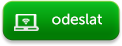 V případě, že je uveden v přihlášce první stravný den, není potřeba 1školní den (případně druhý) odhlašovat.Odhlašování bude možné od 20. 8. 2020 do 30. 8. 2020 (na www.strava.cz, nebo email)Ve třídě budou žáci jednu vyučovací hodinu od 8.00 do 8.45 hodin.Výdej obědů v jídelně 10:30 – 12:00hVýdej do jídlonosičů od 10:00 do 12:00h u výdejního okénka (z druhé strany budovy)                                                                                                                         							     vedoucí školní jídelny                                                                                                                 							      tel. 378028546-7                                                                                                    							           jidelna@zs20.plzen-edu.cz